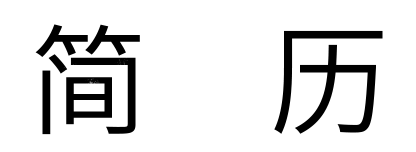 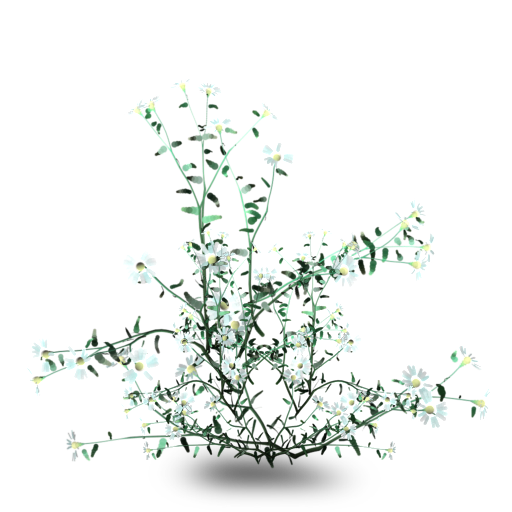 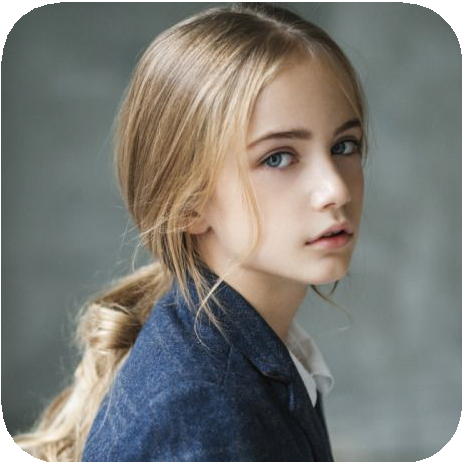 办公资源求职意向：财务会计基本信息      年龄：24岁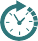        手机：131XXXXXXXX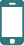       邮箱：XXX@com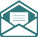       地址：上海市浦东新区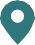 自我评价本人专攻会计，熟悉中英国税务，审计，财务报告，法律和会计运作等相关知识，并且了解财务管理工作方面流程和相关财务软件，同时也能熟练操作 office办公软件。为人善良，讲究诚信，学习能力强，善于协作，勇于创新；具有良好的沟通表工作经验2014.8-2017.6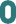 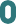 上海办公资源信息科技有限公司	财务实习Th工作描述： 协助主管完成日常事务性工作，数据的核对与整理，协助处理帐务；负责申请票据，购买发票，准备和报送会计报表，协助办理税务报表的申报；现金及银行收付处理，制作记帐凭证，银行对帐，单据审核，开具与保管发票；协助财会文件的准备、归档和保管。2013.7-2014.7上海办公资源银行分行	财务实习Th工作描述： 负责协助上级完成原始票据的初步核算报销工作；负责银行资料的整理和装订、归档工作；负责组织部门会议，会议场地的布置，做好会议记录工作；领导交办的其他工作。教育背景2015.09-2016.09办公资源大学	会计与金融（理学硕士）主修课程：组合投资，公司治理，计量经济学，公司财务报告，金融基础，财务报表分析，公司理财等。2013.09-2015.06办公资源大学	会计与金融（文学学士）主修课程：商业经济学，财务会计，管理会计，会计系统，经济法，税务，商法，管理会计，财务会计，审计，财务报告。技能证书达能力、团队合作精神，抗压能力强。经过国内大学和英国留学，独立Th活能力和身心修养得到拓展；业余爱好丰富，注重全面发展。我将努力获得国际注册会计师，在专业上有所建树。二级甲等普通话会计从业资格证(已报名2016年下半年考试)ACCA（特许公认会计师公会已通过11/14门考试取得C2驾照获得Microsoft Office 2010 Word Specialist证书能熟练操Word,Excel,PPT等office办公软件